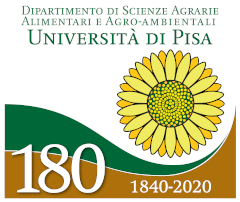                               VIOLoC ProjectOUTSTANDING SENSORS CHALLENGE BEVERAGE and FOOD FUTUREONE DAY WORKSHOPMAY 5, 2023Aula Magna Polo PiaggeVia Giacomo Matteotti, 11, 56124 Pisa PI (https://www.unipi.it/index.php/unipieventi/Luogo/313-aula-magna-polo-piagge)LAST NAME ________________________  NAME ________________________FISCAL CODE (for student or private person)______________________________VAT NUMBER (if Company: register as Company) __________________________Or Indipendent Contractor______________________________________________ADDRESS ________________________________________________________CITY________________(Prov.__) Tel._______________/e-mail ____________                       Deadline for registration 25.04.2023Participation fee (please tick the relevant box):□ 100 € for Academics, Companies or Independent contractors□ 70 € for PhD StudentsA participation certificate will be released to all the participants. The workshop can be attended ONLY by registered participants. The pdf of the oral presentations will be available and will be sent to the registered participants (if some speakers do not want to share his/her contribute, it is not our responsibility).The electronic invoice, issued upon receipt of the transfer, shall be sent to the following address:□ SDI Identification Code (7 characters) (if Company or Independent Contractor)  _____________□ Certified Electronic Mail System - PEC _____________________________________________□ To the following e-mail address (for private person or students only)_______________________Terms of payment: payment with PagoPa at the link https://unipi.pagoatenei.cineca.it/backofficePayee: DISAAA-a – Università di Pisa Causal: Workshop Food-Beverage + Last name and nameFor payments from abroad: please contact Dr. Sara Cattani: sara.cattani@unipi.itImportant: please enclose the wire transfer receipt to the present filled form and send before the 25th of April to: sara.cattani@unipi.it and isabella.taglieri@unipi.it.Registration is accomplished when the payment is received. Signature: ....................................To those who want to present the results of the research and participate to the selection for the publication in JSFA, please write 1 page abstract 600 words with AIM, M&M, RESULTS and send to fabio.mencarelli@unipi.it and chiara.sanmartin@unipi.it                 Suggested Hotel close to the venue place (no special tarif)Hotel Bologna  (https://hotelbologna.pisa.it)  1 kmHotel Royal Victoria  (https://www.royalvictoria.it)  1 km                 Hotel Repubbliche Marinare                        (https://www.hotelrepubblicamarinara.it)  1 km     Hotel Minerva (https://hotelminervapisa.it) 1 km.How to reach the venue placeFrom Pisa Centrale train station: bus LAM Rossa (https://pisa.cttnord.it/Linee_e_Orari/linee-urbane-pisa/L/133) stop via Matteotti  11 (10 min run).Walking from train station 20 minFrom Pisa airport: taxi to Polo Piagge via Matteotti 11